Milí deviataci, chcem vás viacerých pochváliť za vypracovanie testov a ich zaslanie. Som veľmi rada, že aj v takomto období izolácie sa snažíte vzdelávať a sledujete moje zadania. Ale našli sa aj takí, ktorí mi vypracovanie neposlali. Ja verím, že mali na to dôvod a aj napriek tomu sa snažia. Ak budú môcť, tak sa mi iste ozvú. Komunikujte a posielajte nielen vypracované testy, ale  ak máte nejaké otázky, tak sa pýtajte :    9.A  slovhar@centrum.sk 9.B   73ivanovazs@gmail.com .Nasledujúca prezentácia je na ďalšie dve hodiny. Je v nej veľmi stručne zhrnutý nový tematický celok „História Zeme“. Poznámky sú výrazne označené. Viackrát si ich prečítajte a zapamätajte! Keďže si spoločne nemôžeme pozrieť nejaký dokument o histórii Zeme, tak by bolo veľmi dobré, keby ste si nejaký dokument týkajúci sa našej témy pozreli sami, prípadne spolu s vašimi blízkymi. Ďalšou hodinou bude pracovný list zameraný na zopakovanie tohto tematického celku. Ale to až nabudúce. S pozdravom p.uč.Ivanová. 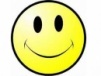 